GRUPOS DE INVESTIGACIÓNSEMILLEROS DE INVESTIGACIÓNSemillero de Investigación en Estudios Sociales y Pedagogías para la Paz – SIESPPAZEl semillero de investigación SIESPPAZ del departamento de pedagogía, promueve trabajos interdisciplinarios mediante estudios teóricos y aplicación de conocimientos. Sus líneas de trabajos son: pedagogía para la convivencia y la paz; concepciones en educación y pedagogía; eropedagogía, juventud y niñez; y comunicación para la paz, que a su vez ayudan a mejorar la convivencia y el desarrollo integral del ser humano.Contacto: Rosmary Peña Ayala rosmary@ufps.edu.co 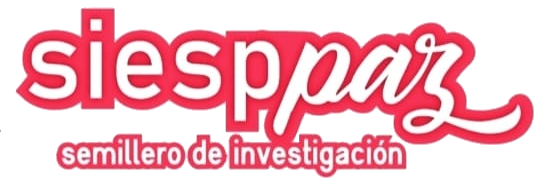 Semillero de Investigación Orlando Fals Borda –SIFABOEl semillero de investigación SIPE del departamento de humanidades, promueve por medio de actividades teóricas y lúdicas investigaciones con proyectos que mejoren la convivencia en la comunidad interna y externa de la universidad. Sus líneas de investigación están enfocadas en los problemas sociales, económicos, regionales y fronterizos.Contacto: Alberto Sarmiento Castro alsaca57@gmail.com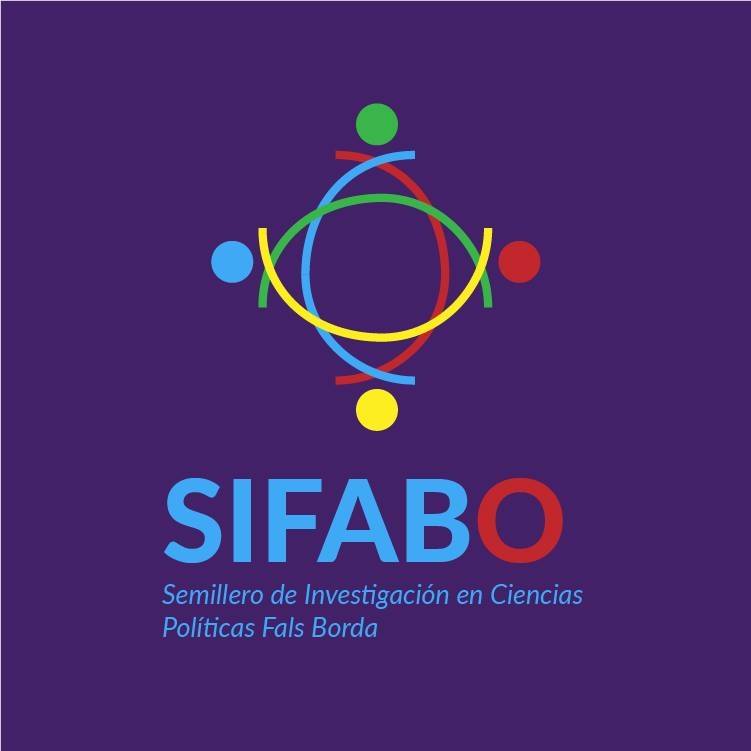 Semillero de Estudios Socio Culturales y Económicos, Migración de la Región y la Frontera – SIRFEl semillero de investigación SIRF del Departamento ciencias sociales, humanas e idiomas, propicia espacios a los estudiantes para generar conocimientos en investigación social, además de plantear proyectos que den posibles soluciones a las diferentes problemáticas de la región, sus líneas de investigación están enfocadas en las transformaciones sociales, políticas y económicas de la región y la frontera.Contacto: Martha Isabel Monsalve Gómez mimonsalveg@hotmail.com 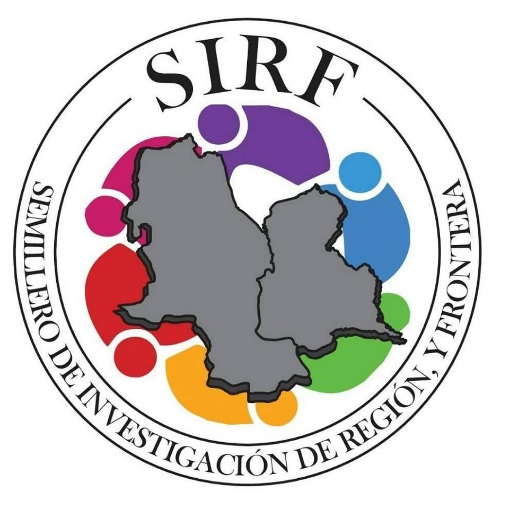 Semillero de Investigación en Transformaciones Sociales – SITSEl semillero de investigación SITS del departamento de humanidades y del departamento de procesos industriales, está  compuesto por estudiantes y docente de la Universidad Francisco de Paula Santander, que promueven la capacidad investigativa mediante el estudio teórico y la construcción del conocimiento a la realidad Social, el principal enfoque es la línea de Problemáticas generacionales familia y contexto, que a su vez promueven el trabajo en equipo y mejoran el desarrollo integral del ser humano.Contacto: Milton Alier Montero miltonaliermf@ufps.edu.co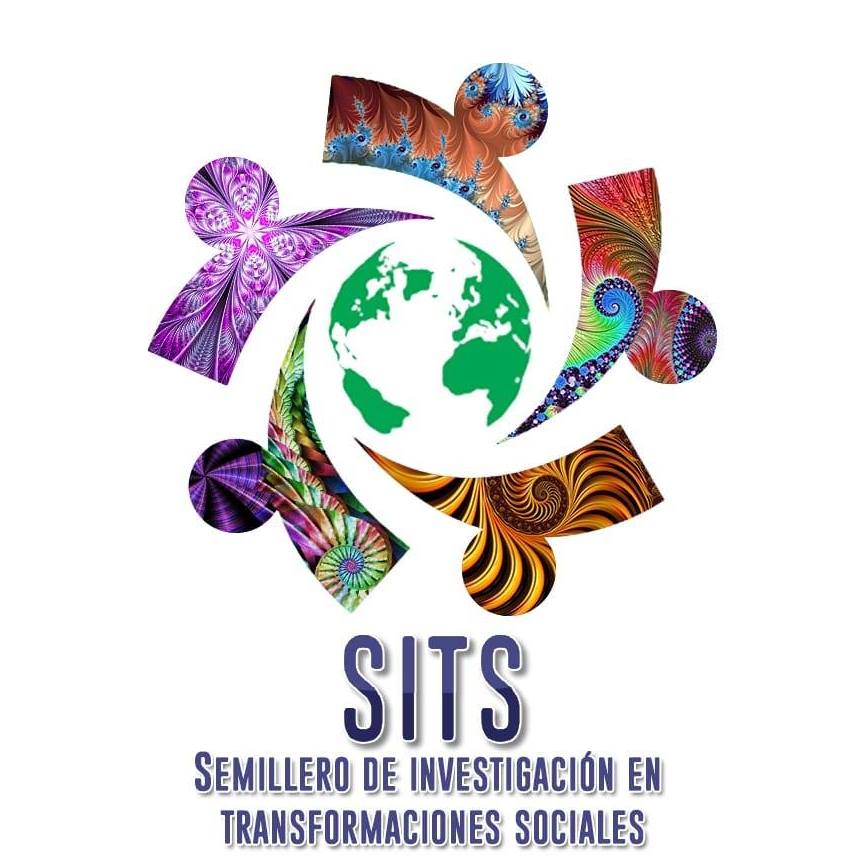 Semillero de Investigación Social en Estudios Fronterizos –SISEFEl semillero de investigación SISEF perteneciente al departamento ciencias sociales, humanas e idiomas, es un espacio para los estudiantes para explorar la investigación desde una manera más didáctica y que a su vez generen proyectos con posibles soluciones a las problemáticas que presenta la ciudad o región. Sus líneas de investigación están enfocadas en las transformaciones sociales, políticas y económicas de la región y la frontera.Contacto: Juan José Arias Chamorro semillerosisef@gmail.com 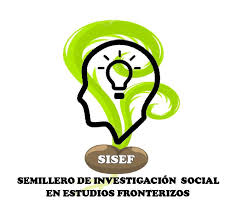 Semillero de Investigación en Pedagogía y Educación – SIPEEl semillero de investigación SIPE del departamento de humanidades, propicia espacios que permiten la formación de estudiantes en actividades investigativas y prácticas, mediante sus líneas de investigación como lenguajes y saberes; democracia, educación, cultura: y Vida urbana rural.Contacto: Nydia María Rincón nydimariarv@gmail.com APOYO AL  PROGRAMA DE TRABAJO SOCIALAPOYO AL  PROGRAMA DE TRABAJO SOCIALAPOYO AL  PROGRAMA DE TRABAJO SOCIALAPOYO AL  PROGRAMA DE TRABAJO SOCIALAPOYO AL  PROGRAMA DE TRABAJO SOCIALAPOYO AL  PROGRAMA DE TRABAJO SOCIALGRUPO DE INVESTIGACIÓNDIRECTORCORREO ELECTRÓNICODEPARTAMENTOESTATUSLÍNEAS DE INVESTIGACIÓNGRUPO DE INVESTIGACIÓN EN ESTUDIOS SOCIALES Y PEDAGOGÍA PARA LA PAZ (GIESPPAZ)AUDIN ALOISOGAMBOASUAREZAudingamboa@ufps.edu.coDepartamento deCienciasHumanas,Sociales EIdiomasReconocidoEducación, pedagogía yCulturas de paz.Educación, psicología yPoblación vulnerable.Sociedad, comunicación y desarrollo.GRUPO DEINVESTIGACIÓN ENORIENTACIÓNEDUCATIVA,VOCACIONAL YOCUPACIONAL –GIOEVODANIELVILLAMIZARJAIMESdanielvj@ufps.edu.cod_villami@hotmail.comDepartamento dePedagogía,Andrología,Comunicacionesy multimedios.ReconocidoEducabilidad,emprendimientoinnovación y creatividad.Orientación, vocacional,ocupacional y desarrollodel talento humano. Problemáticassocioeducativas eintervención en contextos.GRUPO DEINVESTIGACIÓN DEPROBLEMAS SOCIO– ECONÓMICOSREGIONALES YFRONTERIZOS –GIPSERFNYDIA MARIARINCONnydimariarv@gmail.comDepartamento deCienciasHumanas,Sociales Eidiomas.InstitucionalLínea Democracia,Educación, Cultura y VidaUrbana-Rural.Línea Problemas Sociales,Económicos, Regionales yFronterizos.GRUPO DEINVESTIGACIÓNEN TRABAJOSOCIAL -GITSMARITZACAROLINAJAIMESmaritzacarolinajm@ufps.edu.coDepartamentociencias sociales,humanas eidiomas.ReconocidoDesarrollo social y paz.Género justicia y equidad.Problemáticasgeneracionales, familias ycontexto.Trabajo social y acción socio educativa.Transformacionessociales, políticas yeconomías de la región yla frontera.